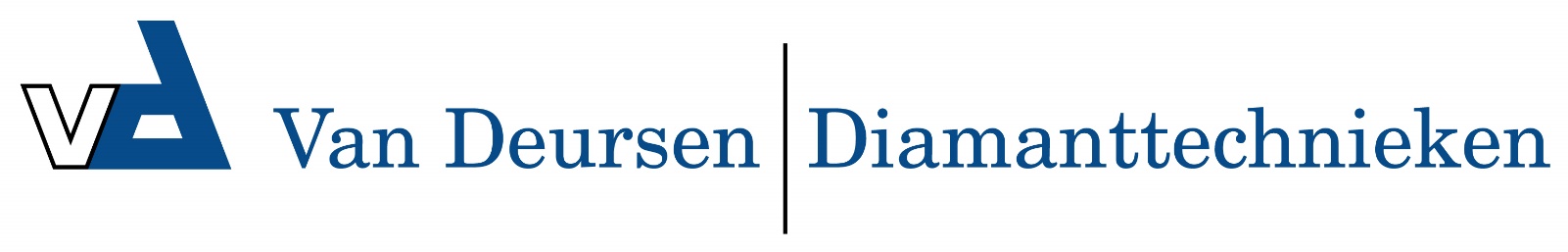 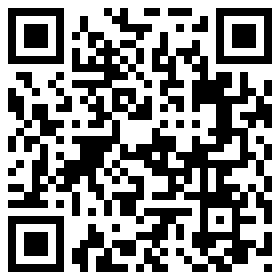 Fento beschermkap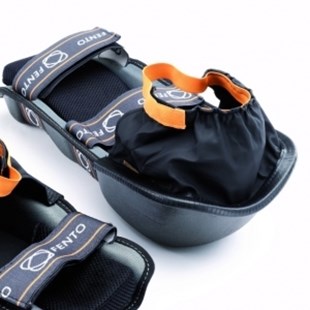 De beschermkap voorkomt dat er vuil, zand of grind tussen de kniebeschermer en de knie komt.
De beschermkap is los te bevestigen op zowel de FENTO 200 als de 400 serie.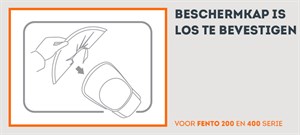 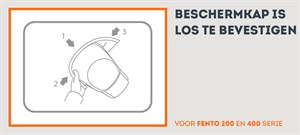 